В рамках реализации переданных государственных полномочий по поддержке сельскохозяйственного производства, в соответствии с Федеральным законом от 06.10.2003 № 131-ФЗ «Об общих принципах организации местного самоуправления в Российской Федерации», законом Самарской области от 03.04.2009 № 41-ГД «О наделении органов местного самоуправления на территории Самарской области отдельными государственными полномочиями по поддержке сельскохозяйственного производства», постановлением Правительства Самарской области от 28.02.2022 № 114 «О внесении изменений в отдельные постановления Правительства Самарской области», потсановлением Правительства Самарской области от 01.02.2013 № 21 «О мерах, направленных на государственную поддержку производителей товаров, работ и услуг в сфере сельскохозяйственного товарного производства, торговли, переработки сельскохозяйственной продукции, рыбоводства на территории Самарской области» и в целях приведения в соответствие с действующим законодательством нормативных правовых актов муниципального района Клявлинский, Администрация муниципального района Клявлинский Самарской области ПОСТАНОВЛЯЕТ:Внести в постановление Администрации муниципального района Клявлинский от 16.03.2021 № 106 «Об утверждении порядка приема, и передачи заявки и пакета документов для предоставления субсидий за счет средств областного бюджета сельскохозяйственным кооперативам и организациям потребительской кооперации в муниципальном районе Клявлинский Самарской области в  целях возмещения  затрат  в  связи с осуществлением деятельности в сфере заготовки, хранения, переработки, транспортировки и реализации сельскохозяйственной продукции в части расходов на поддержку кооперативной деятельности» (далее - Постановление) следующие изменения:1.1.	В наименовании Постановления и далее по тексту слова «для предоставления субсидий за счет средств областного бюджета сельскохозяйственным кооперативам и организациям потребительской кооперации» заменить на слова «на получение субсидий из областного бюджета предоставляемых сельскохозяйственными кооперативами и организациями потребительской кооперации».1.2. Порядок приема, и передачи заявки и пакета документов для предоставления субсидий за счет средств областного бюджета сельскохозяйственным кооперативам и организациям потребительской кооперации в муниципальном районе Клявлинский Самарской области в  целях возмещения  затрат  в  связи с осуществлением деятельности в сфере заготовки, хранения, переработки, транспортировки и реализации сельскохозяйственной продукции в части расходов на поддержку кооперативной деятельности изложить в новой редакции согласно приложению к настоящему постановлению.Опубликовать настоящее постановление в газете «Вести муниципального района Клявлинский Самарской области» и разместить его в информационно-коммуникационной сети «Интернет» на официальном сайте администрации муниципального района Клявлинский.Настоящее постановление вступает в силу со дня его официального опубликования и распространяется на правоотношения, возникшие с 10 марта 2022 г.Контроль за выполнением настоящего постановления возложить на заместителя Главы района по сельскому хозяйству – руководителя управления сельского хозяйства  Абаева В.А.Согласовано Начальник  юридического отдела                                 Г.В. КнязеваИсайчева Е.В.Приложение  к постановлению администрации муниципального района Клявлинский Самарской области                                                                  от 04.04.2022 г. № 151ПОРЯДОК         Настоящий Порядок разработан в соответствии с Порядком предоставления субсидий за счет средств областного бюджета сельскохозяйственным кооперативам и организациям потребительской кооперации в Самарской области в целях возмещения затрат в связи с осуществлением деятельности в сфере заготовки, хранения, переработки, транспортировки и реализации сельскохозяйственной продукции в части расходов на поддержку кооперативной деятельности, утвержденным постановлением Правительства Самарской области от 01.02.2013 № 21 «О мерах, направленных на государственную поддержку производителей товаров, работ и услуг в сфере сельскохозяйственного товарного производства, торговли, переработки сельскохозяйственной продукции, рыбоводства на территории Самарской области» (далее – Порядок № 21).   Порядок устанавливает механизм приема заявки и пакета документов и их передача в форме электронных документов и (или) электронных образов документов посредством программного продукта «Электронный агропромышленный комплекс Самарской области» по телекоммуникационным каналам связи для предоставления субсидий за счет средств областного бюджета сельскохозяйственным кооперативам и организациям потребительской кооперации (далее – участники отбора) в Самарской области в целях возмещения понесенных ими в предыдущем и (или) текущем финансовых годах затрат в связи с осуществлением кооперативной деятельности в части расходов на осуществление закупок молока и мяса в личных подсобных хозяйствах населения и (или) крестьянских (фермерских) хозяйствах Самарской области   и (или) на приобретение сельскохозяйственной техники, оборудования и автомобильного транспорта, в том числе на условиях финансовой аренды (лизинга) и (или) субаренды (сублизинга) (далее – субсидии).В целях участия в отборе для получения субсидий документы, указанные в пунктах 2.5, 2.6 Порядка № 21, представляются участником отбора в Управление сельского хозяйства Администрации муниципального района Клявлинский Самарской области (далее -  Управление сельского хозяйства).Участник отбора имеет право представить документы, указанные в пунктах 2.5, 2.6 Порядка № 21, в форме электронных документов и (или) электронных образов документов (документов на бумажном носителе, преобразованных в электронную форму путем сканирования с сохранением их реквизитов), заверенных электронной подписью участника отбора в порядке, установленном законодательством Российской Федерации. В случае подачи документов, указанных в пунктах 2.5, 2.6 Порядка № 21, в форме электронных документов и (или) электронных образов документов документы на бумажных носителях участником отбора не представляются.Управление сельского хозяйства не позднее пятого рабочего дня, следующего за днем обращения участника отбора:осуществляет проверку комплектности представленных документов в бумажной или электронной форме;переводит документы, представленные на бумажном носителе, в форму электронного документа и (или) электронного образа документа;заверяет представленный пакет документов усиленной квалифицированной электронной цифровой подписью уполномоченного должностного лица Управления сельского хозяйства муниципального района Клявлинский Самарской области, назначенного распоряжением администрации муниципального района Клявлинский Самарской области.Документы в форме электронных документов и (или) электронных образов документов, заверенные указанной электронной цифровой подписью, имеют ту же юридическую силу, что и документы, представленные на бумажном носителе.Передача Управлением сельского хозяйства в министерство документов в форме электронных документов и (или) электронных образов документов осуществляется посредством программного продукта «Электронный агропромышленный комплекс Самарской области» (далее – «ЭАПК») по телекоммуникационным каналам связи.Обращением участником отбора в министерство признается заверение Управлением сельского хозяйства в соответствии с абзацем шестым настоящего пункта представленного участником отбора пакета документов для получения субсидии в программном продукте «ЭАПК».Управление сельского хозяйства осуществляет:	регистрацию обращения (заявления), по форме приложения к настоящему Порядку,  в день его поступления в специальном журнале, листы которого должны быть пронумерованы, прошнурованы, скреплены печатью органа местного самоуправления;рассмотрение документов, предусмотренных в пунктах 2.5, 2.6 Порядка № 21 не более 5 рабочих дней со дня регистрации обращения (заявления) о проверке комплектности;При установлении фактов некомплектности, документы подлежат возврату получателю с мотивированным отказом (в письменной форме).Получатель после устранения причин, послуживших основанием для отказа, вправе вновь обратиться в Управление сельского хозяйства с заявлением о проверке комплектности.Документы, представленные на бумажном носителе передаются в порядке делопроизводства для помещения в дело (формирования дела) в отдел бухгалтерского учета и отчетности Администрации муниципального района Клявлинский.ЗАЯВЛЕНИЕВ   соответствии  с Порядком предоставления субсидий за счет средств областного бюджета сельскохозяйственным кооперативам и организациям потребительской кооперации в Самарской области в целях возмещения затрат в связи с осуществлением деятельности в сфере заготовки, хранения, переработки, транспортировки и реализации сельскохозяйственной продукции в части расходов на поддержку кооперативной деятельности, утвержденным постановлением Правительства Самарской области от 01.02.2013 № 21 «О мерах, направленных на государственную поддержку производителей товаров, работ и услуг в сфере сельскохозяйственного товарного производства, торговли, переработки сельскохозяйственной продукции, рыбоводства на территории Самарской области» (далее – Порядок № 21), Порядком приема и передачи заявки и пакета документов на получение субсидий из областного бюджета предоставляемых сельскохозяйственными кооперативами и организациями потребительской кооперации в муниципальном районе Клявлинский Самарской области в  целях возмещения  затрат  в  связи с осуществлением деятельности в сфере заготовки, хранения, переработки, транспортировки и реализации сельскохозяйственной продукции в части расходов на поддержку кооперативной деятельности, утвержденным постановлением Администрации муниципального района Клявлинский от 16.03.2021 № 106, прошу принять заявку и пакет документов, Настоящим заявлением подтверждаю:		 Достоверность сведений, содержащихся в настоящем заявлении и прилагаемых к нему документах. Прилагаемые к настоящему заявлению документы не подтверждают затраты, ранее возмещенные в соответствии с действующим законодательством.Приложение (опись прилагаемых документов):1.         _______________________._______________________. ______________________ и т.д.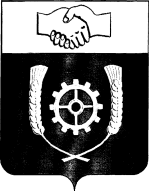 РОССИЙСКАЯ ФЕДЕРАЦИЯАДМИНИСТРАЦИЯМУНИЦИПАЛЬНОГО РАЙОНАКЛЯВЛИНСКИЙСамарской областиПОСТАНОВЛЕНИЕ04.04.2022 г. №151О внесении изменений в постановление Администрации муниципального района Клявлинский от 16.03.2021 № 106 «Об утверждении порядка приема, и передачи заявки и пакета документов для предоставления субсидий за счет средств областного бюджета сельскохозяйственным кооперативам и организациям потребительской кооперации в муниципальном районе Клявлинский Самарской области в  целях возмещения  затрат  в  связи с осуществлением деятельности в сфере заготовки, хранения, переработки, транспортировки и реализации сельскохозяйственной продукции в части расходов на поддержку кооперативной деятельности»И.о. Главы муниципального района Клявлинский                       П.Н. Климашовприема и передачи заявки и пакета документов на получение субсидий из областного бюджета предоставляемых сельскохозяйственными кооперативами и организациями потребительской кооперации в муниципальном районе Клявлинский Самарской области в  целях возмещения  затрат  в  связи с осуществлением деятельности в сфере заготовки, хранения, переработки, транспортировки и реализации сельскохозяйственной продукции в части расходов на поддержку кооперативной деятельности                                                               Приложение к порядку приема и передачи заявки и пакета документов на получение субсидий из областного бюджета предоставляемых сельскохозяйственными кооперативами и организациями потребительской кооперации в муниципальном районе Клявлинский Самарской области в  целях возмещения  затрат  в  связи с осуществлением деятельности в сфере заготовки, хранения, переработки, транспортировки и реализации сельскохозяйственной продукции в части расходов на поддержку кооперативной деятельностиВ Управление сельского хозяйства Администрации муниципального района Клявлинский Самарской областиот ________________________________(наименование участника отбора)      ________________________________(местонахождение участника отбора)________________________________(контактные данные)       ________________________________(ИНН, ОКТМО)(наименование должности)подпись(расшифровка подписи)ДатаМ.П. (при наличии)